Algebra II Chapter 5.1-5.4   Review 			Name__________________________________________Period______Show all work.  All answers must be in reduced Radical/Exponential Form.  You may use a four function  calculator.Simplify.1.   				2.    					3.     4.     			5.    				6.    7.    			8.    					9.     10.   		11.    					12.     13.   				14.    (-32)					15.   16.   				17.   					18.    19.   					20.    					21.   Solve.   Show that you have checked your work.  Watch for extraneous solutions.22.    			23.    				24.    25.          	   	     26.    			27.    Graph.  Find at least 4 points.  Identify domain and range.  28.   						29.    	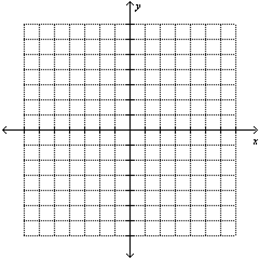 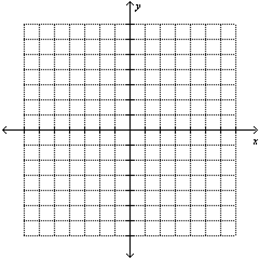       Write an equation for the graph.              30.      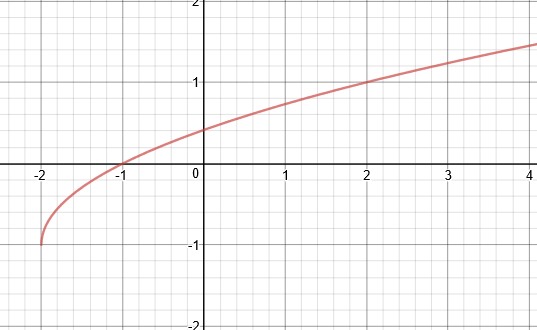  31.		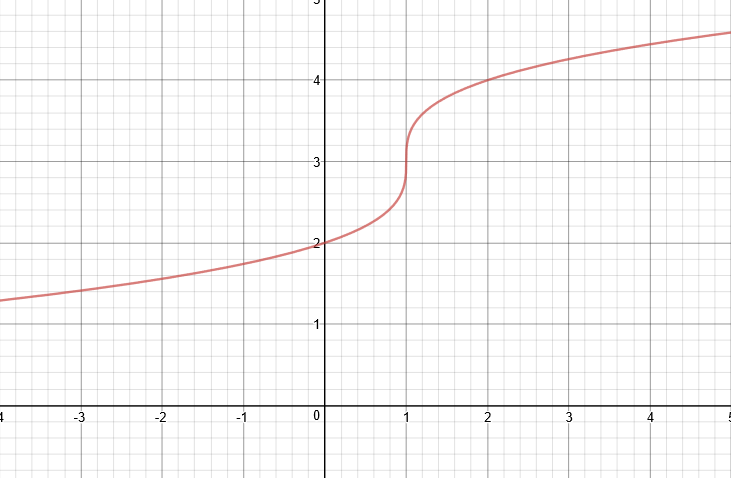 